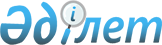 Об утверждении Правил проведения раздельных сходов местного сообщества и количества представителей жителей села для участия в сходе местного сообщества на территории села Акжар Майского района
					
			Утративший силу
			
			
		
					Решение маслихата Майского района Павлодарской области от 29 сентября 2014 года № 3/40. Зарегистрировано Департаментом юстиции Павлодарской области 20 октября 2014 года № 4130. Утратило силу решением Майского районного маслихата Павлодарской области от 14 октября 2022 года № 3/19
      Сноска. Утратило силу - решением Майского районного маслихата Павлодарской области от 14.10.2022 № 3/19 (вводится в действие со дня его первого официального опубликования).
      В соответствии со статьей 39-3 Закона Республики Казахстан от 23 января 2001 года "О местном государственном управлении и самоуправлении в Республике Казахстан" и Постановлением Правительства Республики Казахстан от 18 октября 2013 года № 1106 "Об утверждении Типовых правил проведения раздельных сходов местного сообщества", Майский районный маслихат РЕШИЛ:
      1. Утвердить прилагаемые Правила проведения раздельных сходов местного сообщества на территории села Акжар Майского района.
      2. Утвердить количественный состав представителей жителей села Акжар Майского района для участия в сходе местного сообщества в количестве 3 (три) % от общего числа жителей села.
      3. Контроль за исполнением настоящего решения возложить на постоянную комиссию районного маслихата по вопросу индустриально-инновационного развития и экологии.
      4. Настоящее решение вводится в действие со дня его первого официального опубликования. Правила проведения раздельных сходов местного
сообщества на территории села Акжар Майского района
1. Общие положения
      1. Настоящие Правила проведения раздельных сходов местного сообщества на территории села Акжар Майского района разработаны в соответствии со статьей 39-3 Закона Республики Казахстан от 23 января 2001 года "О местном государственном управлении и самоуправлении в Республике Казахстан", а также Постановлением Правительства Республики Казахстан от 18 октября 2013 года № 1106 "Об утверждении Типовых правил проведения раздельных сходов местного сообщества" и устанавливают порядок проведения раздельных сходов местного сообщества жителей села на территории села Акжар Майского района.
      2. Раздельный сход местного сообщества жителей села (далее – раздельный сход) на территории села Акжар Майского района созывается и проводится с целью избрания представителей для участия в сходе местного сообщества. 2. Порядок проведения раздельных сходов
      3. Раздельный сход созывается акимом села Акжар.
      Проведение раздельного схода допускается при наличии положительного решения акима Майского района на проведение схода местного сообщества.
      4. О времени, месте созыва раздельного схода и обсуждаемых вопросах население местного сообщества оповещается не позднее чем за десять календарных дней до дня его проведения через средства массовой информации или иным способом.
      5. Проведение раздельного схода в пределах села организуется акимом села Акжар.
      6. Перед открытием раздельного схода проводится регистрация присутствующих жителей соответствующего села Акжар Майского района, имеющих право в нем участвовать.
      7. Раздельный сход открывается акимом села Акжар Майского района или уполномоченным им лицом.
      Председателем раздельного схода является аким села Акжар Майского района или уполномоченное им лицо.
      Для оформления протокола раздельного схода открытым голосованием избирается секретарь.
      8. Кандидатуры представителей жителей села для участия в сходе местного сообщества выдвигаются участниками раздельного схода в соответствии с количественным составом, утвержденным маслихатом Майского района.
      Количество представителей жителей села для участия в сходе местного сообщества определяется на основе принципа равного представительства.
      9. Голосование проводится открытым способом персонально по каждой кандидатуре. Избранными считаются кандидаты, набравшие наибольшие голоса участников раздельного схода.
      10. На раздельном сходе ведется протокол, который подписывается председателем и секретарем и передается в аппарат акима села Акжар.
					© 2012. РГП на ПХВ «Институт законодательства и правовой информации Республики Казахстан» Министерства юстиции Республики Казахстан
				
      Председатель сессии 

А. Жетыбаева

      Секретарь районного маслихата

 Г. Арынов

Утвержденрешением сессии(XL (очередная) сессия V созыв)Майского районного маслихатаот 29 сентября 2014 года № 3/40